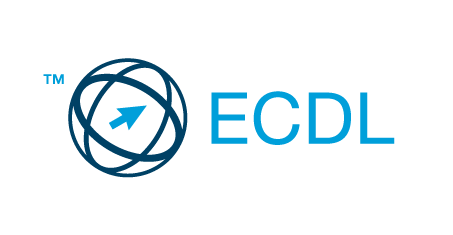 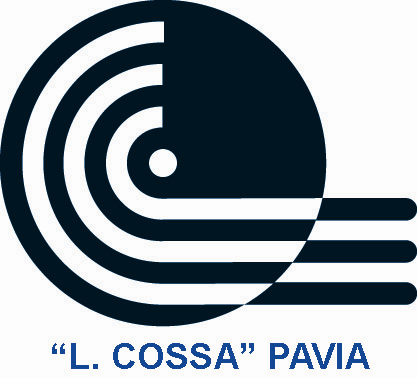 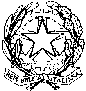 Ministero dell’Istruzione, dell’Università e della Ricerca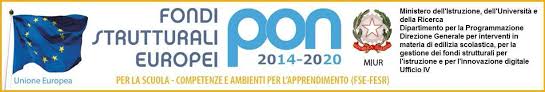 Istituto d'Istruzione Superiore “Luigi Cossa”Viale Necchi, 5 – 27100 Pavia  Tel: 0382 33422 – Fax: 0382 33421TECNICHE DI COMUNICAZIONE(Classe 5° - Indirizzo Aziendale) TESTO: Giovanna Colli - PUNTOCOM volume B, Tecniche di Comunicazione dei Servizi Commerciali - CLITTUNITÀ 1:  COMPETENZE RELAZIONALI E TECNICHE DI COMUNICAZIONE INDIVIDUALELe competenze relazionaliLe Life SkillsL’intelligenza emotivaL’empatia L’assertivitàAtteggiamenti interiori e comunicazioniLa considerazione di sé e degli altriLo stile passivo : la fugaLo stile aggressivo : l’autoritarismoLo stile manipolatorio : la mascheraLo stile assertivoIl mio stile comunicativo abitualeI valori e le credenzePaure, pregiudizi, preconcettiLe norme sociali e le regole relazionaliUNITÀ 2 :  DINAMICHE SOCIALI E TECNICHE DI COMUNICAZIONE DI GRUPPOIl team workL’efficacia di un teamLe tappe evolutive di un teamIl lavoro di squadra e l’intelligenza collettivaLa memoria transattiva di un gruppoGli obiettivi del gruppo e la natura del compitoLa natura delle interazioni e della comunicazione nel gruppoComunicazione e abilità sociali come elementi di qualità strategici nel settore commercialeLe abilità social nel punto venditaCome relazionarsi sul lavoro con persone dificiliIl fattore umano in aziendaL’organizzazione scientifica del lavoro e la qualità di impresaLa scuola delle relazioni umaneLe teorie motivazionaliLe ricerche di Herzberg : le motivazioni intrinseche e quelle estrinseche al lavoroLa teoria della leadership e il rinforzo positivoCustomer satisfaction e qualità totaleIl burnoutIl mobbingUNITA’ 3 : LE COMUNICAZIONI AZIENDALI1. Le comunicazioni interne all’aziendaI vettori della comunicazione aziendaleLe comunicazioni interneGli strumenti di comunicazione internaLe riunioni di lavoro2. Le Public relationsFinalità e strumenti elle Public RelationsL’immagine aziendaleIl brandIl brand del territorioLa conferenza stampaI comunicati stampaParlare in pubblico : le  relazioni e le conferenzeIl direct marketing3. Il linguaggio del marketingIl concetto di marketingLa customer  satisfactionLa fidelizzazione della clientelaIl web marketingL’e-commerceIl mercato come conversazione4. Il marketing strategicoLe ricerche di mercatoL’analisi SWOTLa mission aziendaleLa segmentazione del mercatoIl positioningIl marketing mixLa comunicazione nel punto venditaIl design persuasivoLa comunicazione del venditoreIl ciclo di vita di un prodottoUNITA’ 4 : LA REALIZZAZIONE DEI PRODOTTI PUBBLICITARI1. La pianificazione strategica di una campagna pubblicitariaIl Codice di autodisciplina della comunicazione commercialeL’agenzia pubblicitariaIl briefingLa copy strategyLa pianificazione dei mediaBudget e media planProduzione e coordinamento dei comunicatiLa fase di verifica dei risultati2. Le tipologie di prodotti pubblicitariLa pubblicità della carta stampataGli annunci pubblicitari su carta stampataLa pubblicità in televisione e al cinemaLo spotLa sceneggiaturaIl sito web aziendaleLa comunicazione efficace nei siti webLa pubblicità radiofonicaLe affissioniIl dépliantIdee per il futuroIl Curriculum VitaeIl colloquio di lavoroGestire il colloquio di lavoro a livello non verbaleLa storia e l’evoluzione della comunicazione pubblicitariaLe strategie del linguaggio pubblicitarioL’efficacia comunicativa del messaggio pubblicitarioTono e volume del messaggio pubblicitarioLe tipologie di campagna e di messaggi pubblicitariLa tendenza alla pubblicità non intrusiva La tendenza alla pubblicità interattivaL’advertising on lineUNITA’ 7 : LACOMUNICAZIONE PUBBLICITARIAGli obiettivi pubblicitariLa storia e l’evoluzione della comunicazione pubblicitariaLe strategie del linguaggio pubblicitarioL’efficacia comunicativa del messaggio pubblicitarioTono e volume del messaggio pubblicitarioLe tipologie di campagna e di messaggi pubblicitariLa tendenza alla pubblicità non intrusiva La tendenza alla pubblicità interattivaL’advertising on line